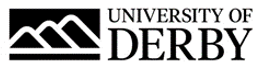 University of Derby Job DescriptionJob SummaryJob TitlePrint SupervisorCollege/Department Estate ManagementLocationKedleston Road, DerbyJob Reference Number0423-22Salary£28,120 to £30,914 per annumReports ToPrint & Logistics ManagerLine Management ResponsibilityYesJob Description and Person SpecificationRole SummaryThe Print Supervisor role will manage and coordinate the Print team to ensure the effective delivery of all areas of service.  The post holder will supervise the team, their production and manage the operational outputs in accordance with the demands of the services.This position will support the Print & Logistics Manager and Service Delivery Manager (Travel, Print & Logistics) in developing and delivering the print and logistics services.  The post holder will support the health & safety, development, and performance and KPI reporting aspects of the department through immediate line management of these aspects within the Print & Logistics teams.Excellent team management, communication, organisational and inter-personal skills are clearly essential for this role.Principal AccountabilitiesImmediate day to day line management of the Print team, supporting them with scheduling,  training and development. Responsible for the day-to-day management of key suppliers ensuring the external print framework of up to 15 suppliers meet the University print specifications on quality, efficiency and deadline.  You will also be a key lead in the supplier performance review process in conjunction with the Procurement Department and aligned with our KPIs.Determine and control production routes, identifying most appropriate work schedules for both in-house services and external suppliers. Ensuring production processes are efficient, represent value for money to the organisation and scheduled to support business critical deadlines.Supporting the development and tender process for the external print frameworkTraining and development of staff in all aspects of service delivery, ensuring equipment is maintained to high levels of health and safety compliance.Supporting staff development and performance review process, conducting monthly 1:1 review meetings and supporting the calibration process within Travel, Print & Logistics.To audit and maintain health and safety records for Print Services, undertaking necessary H&S training as and when required to ensure all services remain compliant at all times.Maintain departmental MIS data to support Operational, Key and Compliance Performance Indicators and assist departments and colleges across the organisation with accurate and appropriate reporting.Ensure all stock levels are maintained to facilitate all print services and support essential delivery of works.Liaise with key suppliers to ensure services are maintained and performance levels are kept within agreed SLAs (e.g. Kyocera to maintain MFD uptime).Develop operational processes to support strategic direction of the department, identifying efficiencies in processes, materials used, supplier and industry benchmarking and keeping informed of potential equipment developments.Person SpecificationEssential CriteriaQualificationsEducated to Degree or equivalent print industry experience.Hold IOSH Health & Safety qualification or be willing to undertake this training within six months of starting role.ExperienceSupervising teams within a print environmentManaging print production teams, operating and/or scheduling for litho, digital or large format production equipment.Skills, knowledge & abilitiesScheduling and planning skills with strong ability to prioritise multiple workloadsStrong communication and inter-personal skills, ability to talk varied issues through across all levels of the organizationPrint production skills with technical knowledge of printing processPrint estimating and procurement, understanding appropriate print production methods and application to achieve maximum efficienciesIT skills with proficient knowledge of general office applications and emailsBusiness requirementsEvening and weekend work as required for supporting business critical events ensuring business continuity.Desirable CriteriaQualificationsHealth & Safety – IOSH Managing Safety or equivalentProject Management - Prince2 Practitioner or equivalentAppropriate print industry qualificationsCustomer service, supervisory and/or line managementExperienceDemonstrable project management and deliverySkills, knowledge and abilitiesDeveloping teams and conducting development and performance reviewsHealth and Safety training, risk assessment creationIT skills with use of print related softwareAbility to produce reports on production and service levels for customers and KPI reportingAble to produce simple business cases for the updating and replacement of equipmentBenefitsAs well as competitive pay scales, we offer generous holiday entitlement. We also offer opportunities for further salary progression based on performance, and the opportunity to join a contributory pension scheme. The University of Derby is committed to promoting equality, diversity and inclusion. However you identify, we actively celebrate the knowledge, experience and talents each person bringsFor more information on the benefits of working at the University of Derby go to the Benefit pages of our website.